Appendix B: Description of industries used in the supply and use tables 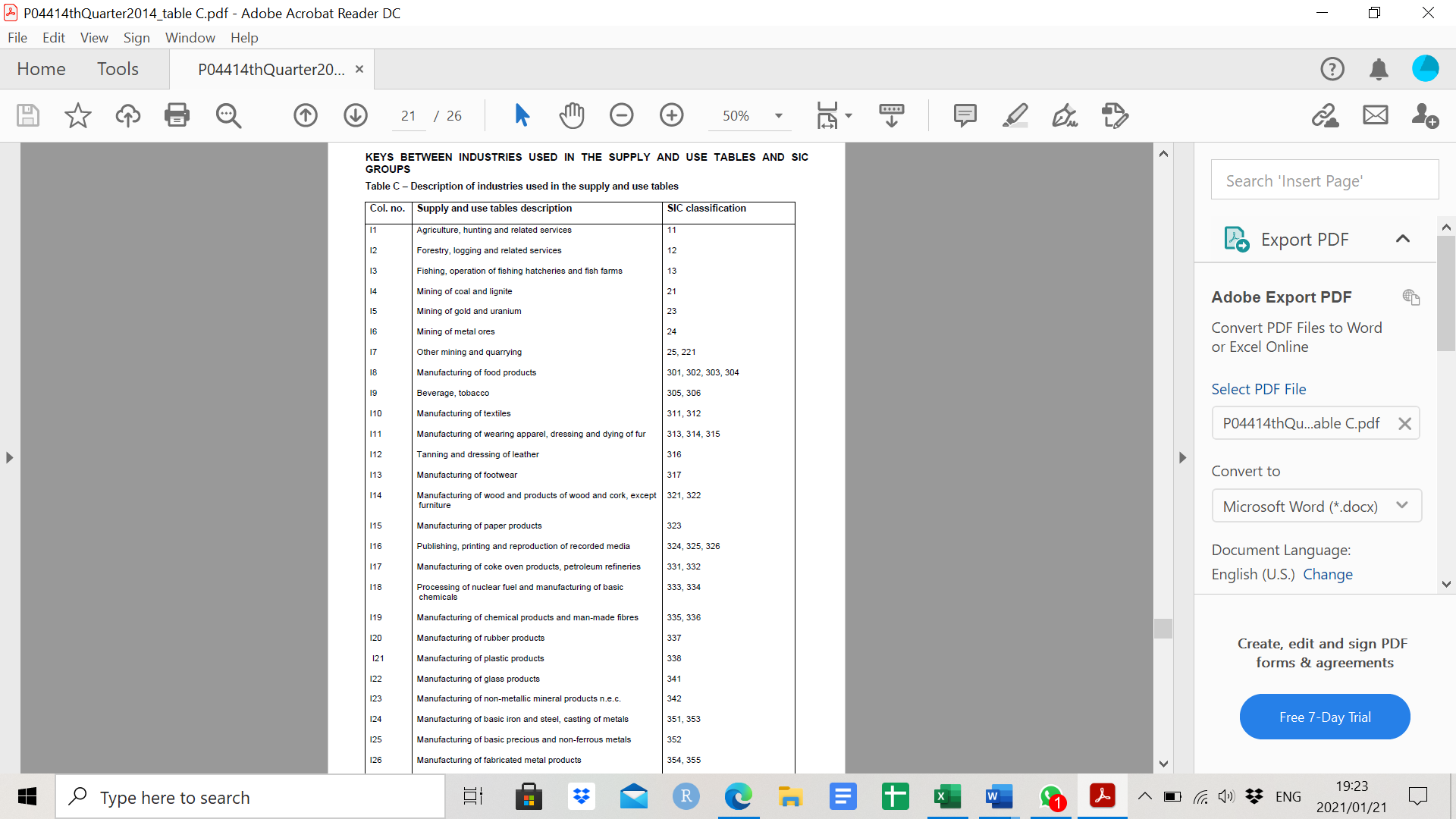 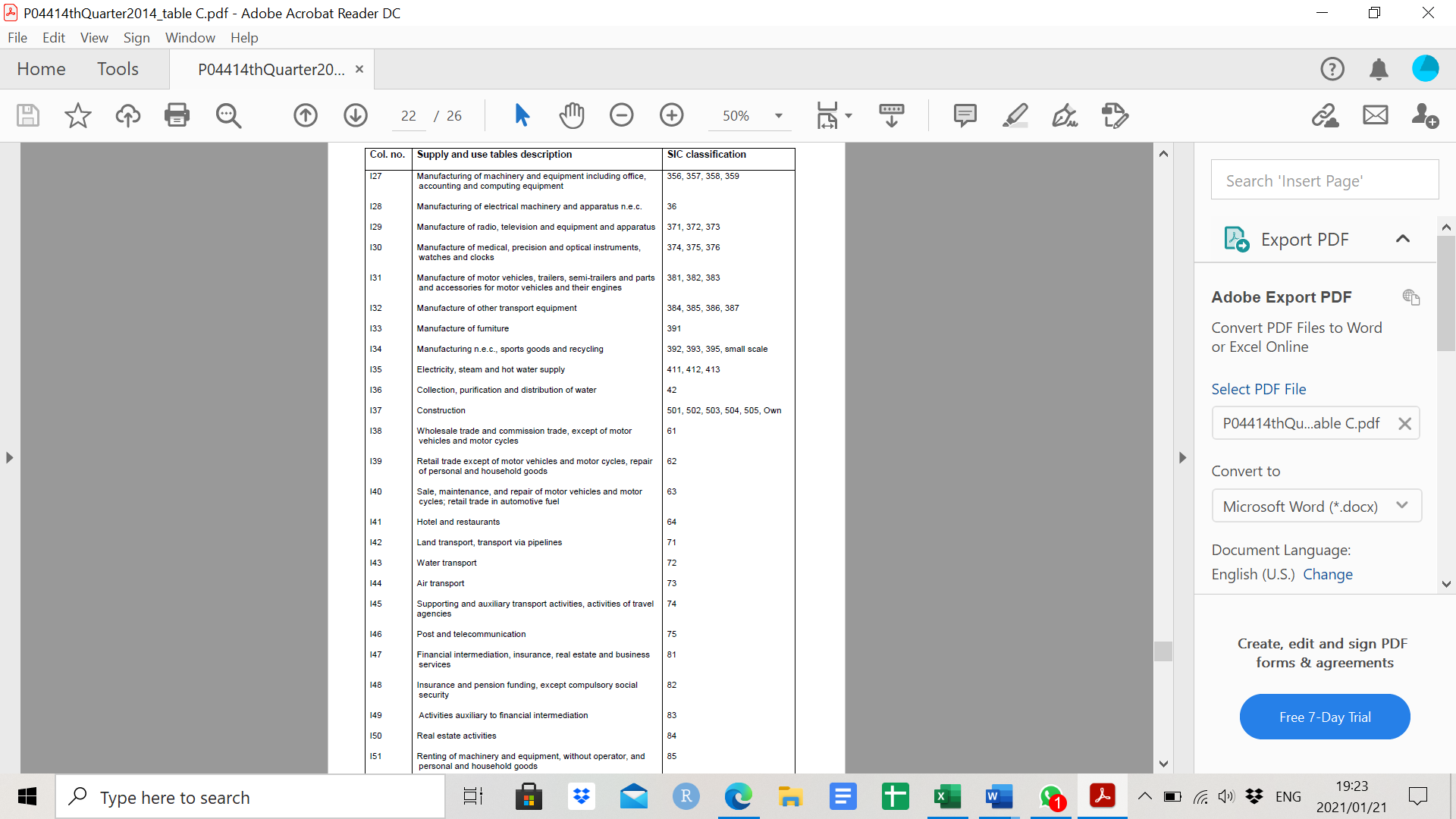 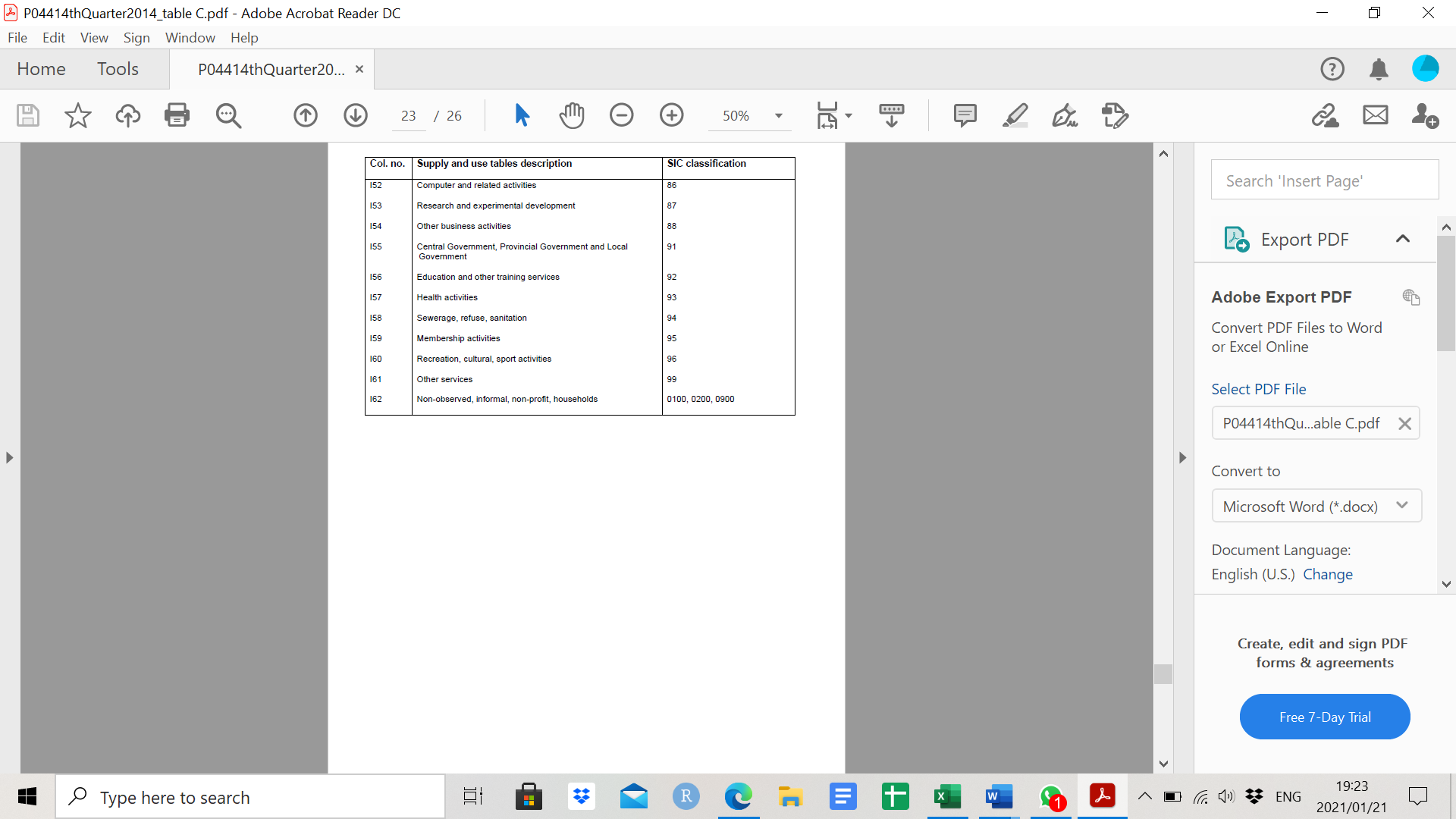 